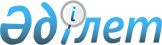 О дополнительных мерах по социальной защите в сфере занятости безработных из целевых групп населения Павлодарского района на 2012 год
					
			Утративший силу
			
			
		
					Постановление акимата Павлодарского района Павлодарской области от 20 августа 2012 года N 396/8. Зарегистрировано Департаментом юстиции Павлодарской области 11 сентября 2012 года N 3221. Утратило силу постановлением акимата Павлодарского района Павлодарской области от 03 января 2013 года N 2/1      Сноска. Утратило силу постановлением акимата Павлодарского района Павлодарской области от 03.01.2013 N 2/1.

      В соответствии с подпунктом 13) пункта 1 статьи 31 Закона Республики Казахстан от 23 января 2001 года "О местном государственном управлении и самоуправлении в Республике Казахстан", статьями 5, 7, 18-1, 18-2 Закона Республики Казахстан от 23 января 2001 года "О занятости населения", постановлениями Правительства Республики Казахстан от 19 июня 2001 года N 836 "О мерах по реализации Закона Республики Казахстан от 23 января 2001 года "О занятости населения", от 18 июля 2011 года N 815 "Об утверждении Правил организации и финансирования обучения, содействия в трудоустройстве лиц, участвующих в активных мерах содействия занятости и предоставления им мер государственной поддержке" и в целях обеспечения занятости безработных из целевых групп населения, акимат Павлодарского района ПОСТАНОВЛЯЕТ:



      1. Исходя из ситуации на рынке труда и имеющихся бюджетных средств, установить дополнительный перечень лиц, относящихся к целевым группам:

      1) молодежь в возрасте от двадцати одного года до двадцати девяти лет;

      2) лица в возрасте старше пятидесяти лет для женщин и старше пятидесяти пяти лет для мужчин;

      3) лица, длительное время не работающие (более года);

      4) лица, не имеющие в семье ни одного работающего;

      5) безработные, прошедшие курс профессиональной подготовки и переподготовки по направлению государственного учреждения "Отдел занятости и социальных программ Павлодарского района";



      2. Контроль за исполнением настоящего постановления возложить на заместителя акима района Губарева Е.В.



      3. Настоящее постановление вводится в действие по истечении десяти календарных дней после дня его первого официального опубликования.      Аким района                                Т. Бастенов
					© 2012. РГП на ПХВ «Институт законодательства и правовой информации Республики Казахстан» Министерства юстиции Республики Казахстан
				